Министерство образования, науки и молодёжной политики Краснодарского края Государственное бюджетное профессиональное образовательное учреждение Краснодарского края  “Динской механико-технологический техникум”«Ландшафт»Автор			 Баран Екатерина ВасильевнаРуководитель		 Куликова Татьяна ИвановнаДинская, 2023СодержаниеВведениеКак известно, всем городам присущи факторы, которые вредят экологии: запыленность и высокая концентрация токсичных выбросов промышленных предприятий, и уровень шума, который превышает предельно допустимые медицинские нормы.В решении вопросов, связанных с улучшением и охраной внешней среды в городе, в значительной степени помогают зелёные насаждения. Деревья, кустарники, газоны, цветы, клумбы играют важную не только архитектурную, но и композиционную роль в ландшафте современного города, смягчая суровость архитектуры, снижая скорость ветра и уровень шума, увлажнения и очищая воздух. Одновременно с этим растения создают комфортные условия для жизни горожан.Актуальность выбранной мною темы работы заключается в том, что ландшафтный дизайн вместе с удачным проектированием являются важной частью жизни и культуры общества. В общем облике каждого населённого пункта фигурирует не только современные постройки, но и современное озеленение. С помощью современных методов дизайна можно преобразить здания до неузнаваемости.Цель: доказать важность ландшафта в современном мире.Задачи:Изучить литературу и интернет материалы по теме моделированияИзучить виды макетовУзнать плюсы каркасно-щитовой технологииИзучить каркасно-щитовую технологию строительства Познакомиться с историей ландшафтаПознакомиться с ландшафтом в настоящее времяПознакомиться с видами ландшафтаИзучить эстетические свойства ландшафтаИзготовить макетМетоды исследования: Поисковый, анализ информационных ресурсов, теоретический, практический, экспериментальный.Глава 1. История создания макетирования  Макетирование – разновидность проектного моделирования, которая позволяет получить точное представление о предмете и его свойствах. Макеты помогают понять структуру, размеры, пропорции, цветовое и фактурное решение объекта. Создание макета является обязательным этапом проектирования, без которого невозможно определить достоверность расчетов и жизнеспособность будущего объекта.История изготовления архитектурных макетов зданий началась почти одновременно с возникновением монументального строительства: именно в тот момент, когда впервые потребовалось объемно-пространственное изображение проектируемого здания. Еще в гробницах Египта находили миниатюры домов и храмов, роль которых была использована в религии для погребальных обрядов. В античной Греции макеты использовали для более понятных для нас целей – модели из воска или дерева служили для оценки архитектурного проекта. Широко макеты начали использоваться в эпоху Возрождения – тогда создавались миниатюры церквей, соборов. Очень сложный, детализированный макет собора св. Петра в Риме был более 7 метров в длину. В это время макет постепенно превратился в инструмент привлечения, шедевр мастерства исполнения. Изображение макетов зданий, моделей судов, карет и других объектов часто фигурируют в шедеврах живописи. На многих портретах и памятниках прошлых веков запечатлены схожие сцены – в руках у исторически значимой фигуры макет города. Это, своего рода, символ покровительства городу какого-либо святого или знаменитого человека.Грандиозные замыслы – постройка корабля, собора, крепости – редко обходились без макетов. В России во времена Екатерины существовали придворные ювелирные мастерские, которые изготавливали потрясающие вещи – макеты каретных экипажей, кораблей, дворцов. Петр Первый был отличным макетчиком и очень ценил это искусство. В Санкт-Петербурге в музее военно-морского флота стоит отменно сделанная царем модель линейного корабля (это самый сложный вид моделирования). Миниатюры зданий, кораблей и карет вызывали восторг у царственных особ, изготавливались придворными ювелирными мастерскими и были достойным, оригинальным и желанным подарком. К примеру, через год после коронации Николай Второй подарил Александре Фёдоровне «коронационное» пасхальное яйцо Фаберже. Внутри ─ маленькая карета, точная копия той, на которой императрица ехала на церемонию.Использование макетов в строительстве в нашей стране имеет многовековые традиции. Еще в Древней Руси при строительстве храмов широко применялись макеты. Это подтверждается изображениями на фресках древних храмов (изображения Ярослава Мудрого - строителя, держащего макет Софийского собора в Киеве XIв., на стенописи Нередицкой церкви, построенной в 1198 г., и др.) и древними рукописями (например, псковской рукописью начала XII в). При строительстве сложных и значительных зданий и сооружений на Руси также пользовались их макетами (так называемыми образцами), которые в то время служили источником передачи информации строителям о замысле зодчего.Русские зодчие XVIII─XIX вв. придавали большое значение изготовлению макетов при разработке проектов. Широко применялись разрезные сборно-разборные макеты для наглядности экстерьера и интерьера здания. Пример макет Исаакиевского собора, храма Спаса на Крови Санкт-Петербург.Выдающийся пример использования макета в инженерно-конструкторской практике ─ макет моста через р. Неву, выполненный великим русским изобретателем-самоучкой Кулибиным.На сегодняшний день архитектурный макет не утратил своей ценности и актуальности наряду с применением компьютерных трехмерных изображений архитектурных объектов.Макет необходим:для прохождения градостроительного совета, чтобы лучше раскрыть задумку архитектора;рекламных целей (строительных и архитектурных выставок, выставок недвижимости, для демонстрации построенных зданий и сооружений);как инструмент продаж (разборные макеты строящихся жилых домов с планировкой и прилегающей территорией);как элемент интерьера в офисе архитектора, инвестора;как необычный подарок (макеты «фэнтези» ─ сооружений из фильмов и мультфильмов).Если говорить об истоках макетирования в процессе обучения архитектурной науке, необходимо отметить, что впервые форма композиционного творчества в макетах родилась на Западе в пропедевческих курсах Баухауза. Особенно перспективной оказалась работа с бумагой. Свободное экспериментирование с бумажной формой в пространстве позволило зафиксировать много больших и малых открытий в области нового стиле образования, позднее проявившихся в реализованных архитектурных и дизайнерских разработках. Еще до Баухауза имелся некоторый опыт опробывания отдельных формальных упражнений в макетной форме (Беренс, Ван де Вельде, Тижик Итте и др.). Однако макетная (объемно-пространственная) форма решения композиционной задачи и ее представления была разработана Йозефом Альберсом. Это произошло в третьем, последнем периоде формирования пропедевческого курса в Баухаузе. С 1925 года он подключается к преподаванию вводного курса, а с 1928 года после ухода Моголь-Надя из Баухауза берет на себя его в полном объеме и руководит им вплоть до закрытия школы в 1933 году.Альберс в своей методической разработке делал главный упор на развитие творческой фантазии учащихся с помощью экспериментальной, поисковой работы. Свободная, не отягощенная практической целью «игра» в материал, рождает смелость, инициативу и интерес. Изучение же конкретных технических приемов обработки материала с упором на их эстетические характеристики, наоборот, ограничивает развитие творческих потенций. Таким образом, Альберс реализовал ряд блестящих методических находок, которые позднее были восприняты многими художественными школами мира.Работу с материалом он построил как поиск формообразования в отношении к конструкции. Чтобы наиболее полно почувствовать возможности материала в организации пространственной композиции, макеты выполнялись без использования обрабатывающего инструмента, преимущественно только одними руками. Материалом, как правило, была бумага, солома, фольга. Альберс видел в этом особый смысл. Так, бумага используется в композиции не в своем обычном назначении – как поле для письма, а как материал для построения пространственной формы, обладающей конструктивной прочностью. Приобретают значение ее края, форма и направление складок, положение в пространстве отдельных элементов, вид ее соединения между собой: врезание, скручивание и прочее. Склеивать бумагу не рекомендуется. Применяется главным образом сшивание и скалывание с помощью булавок. В процессе работы учащиеся открывают для себя новые возможности бумаги в гибкости, жёсткости, сжатии, растяжении.Следует отметить, что Альберс требовал не просто продемонстрировать некий технический прием, но решить композицию, добившись определенной ее выразительности. К технологической стороне предъявлялись строгие формальные ограничения. Например, обязательно использовать определенный формат бумаги, при раскрое исключить отходы и прочее. Альберс считал, что такие упражнения являются отличной тренировкой в развитии пространственного и конструктивного мышления. В учебных композициях из курса Альберса отмечается, прежде всего, единство формы и конструктивной логики. Много внимания уделялось и комбинаторному мышлению, умению находить разнообразные вариации из ограниченного числа заданных элементов. Высокую оценку методики Альберса дает Клод Шнайдт – влиятельный исследователь наследия Баухауза. Он утверждает, что Альберс, унаследовав положения пропедевтики Иттена и Моголь-Надя, сумел развить ее в направлении большей объективности содержания, подчеркивая эмпирический характер. В подтверждение он приводит следующее высказывание Альберса: «Именно свободное экспериментирование, не отягощенное предварительной теорией, а не выполнение специального задания, требующего определенной подготовки, дает желаемые результаты, придает уверенность себе. Вот почему мы никогда не начинали занятия с теоретического введения, действуя по принципу: «Вот тебе для начала материал и покажи, на что ты способен…».Макет и его видыМакетом называется объемное изображение здания, архитектурного ансамбля или целого города — либо уже построенных, либо проектируемых.Архитекторы создают макет, чтобы наглядно показать будущее здание в процессе проектирования. С его помощью можно проверить правильность композиции постройки, ее объемов, а также понять, как она встраивается в окружающую среду. Существуют также интерьерные макеты, которые создают дизайнеры.Макеты выполняют в разных масштабах и из разных материалов — например, из гипса, дерева, картона, папье-маше, пластика. В них могут присутствовать движущиеся элементы, подсветка.Первые макеты появились в Древнем Египте. Вместе с мумиями фараонов в гробницы помещали миниатюрные копии храмов, необходимые для погребального ритуала. Архитекторы Древней Греции стали создавать макеты уже не для ритуалов, а для строительства — это были миниатюрные копии будущих зданий из воска или дерева. Об этом писали в своих книгах Архимед, Аристотель и другие ученые. Со времен античности макет стал обязательной частью подготовки к возведению больших сооружений. Множество моделей изготавливали в эпоху Возрождения перед тем, как приступить к возведению храма или собора. Например, перед строительством собора Святого Петра в Ватикане был создан подробный макет, длина которого превышала 6 метров.Существуют разные классификации, которые разделяют макеты в зависимости от их роли, функции и задач проектирования.выделим отличительные черты и особенности каждого из них.Архитектурные – это макеты зданий и сооружений. Они позволяют продемонстрировать масштабы проекта, организацию пространства, соотношение объекта с его окружением. Архитектурные макеты используются как в государственном, так и частном строительстве. К ним относятся как модели отдельных домов, так и проекты районов города. Для этого вида макетов характерна высокая точность и наличие большого количества деталей, например, дорожной разметки, озеленения, парковок и других значимых для проекта особенностей.Планировочные или градостроительные макеты создают общее представление о планировке объекта – жилого комплекса, квартала, территории завода, лесопарковой зоны. Цель их создания – получения представления об расположении отдельных частей проекта относительно друг друга, коммуникационных связях и инфраструктуре.Промышленные макеты создаются при строительстве заводских комплексов, комбинатов, фабрик и других предприятий. Они могут быть общими, и отображать комплекс сооружений и окружающую инфраструктуру, или детальными – макеты цехов, участков, вспомогательных построек.Концептуальные макеты выражают идею или замысел проекта, показывают план заполнения пространства, стиль, концепцию. Детали на таких макетах отсутствуют, основная задача – правильно преподнести проект и показать, насколько он будет вписываться в окружающую среду, выглядеть рядом с другими строениями.Технические макеты – это проекты машин, механизмов и другой техники. Это подробные детальные макеты, описывающие внешний вид объекта, внутреннее устройство, особенности работы. Выделяют стендовые технические макеты, которые являются ничем иным, как копией реального агрегата. Мастерски изготовленный, проработанный в деталях стендовый технический макет может стать подарочным.Подарочные макеты – достаточно широкое понятие. Сюда могут относиться и архитектурные, и технические, и даже концептуальные макеты. Часто они являются отображением какой-нибудь памятной даты, выраженным в конкретном объекте. Модели военной техники, самолетов, кораблей, копии памятников – все это подарочные макеты. Отличительная черта этого вида – памятная упаковка, подставка, надпись.Рекламные макеты часто выполняются с использованием современных технических средств. Его задача привлечь внимание, показать потенциальному клиенту выгоды и достоинства проекта. Такие макеты чаще всего яркие, красочные, с большим количеством деталей. Например, макет жилого комплекса может иметь декоративную подсветку, оформленную придомовую территорию с припаркованными автомобилями и фигурками людей. Современные рекламные макеты выглядят эффектно и требуют вложения сил разных специалистов.Макеты могут быть не только статичными, но и подвижными. Такие макеты часто используются для развлекательных целей. Например, макеты достопримечательностей, городов и даже стран. Размеры макетов варьируются в широких пределах – от нескольких сантиметров до сотен метров. Особенно эффектно выглядят максимально реалистичные копии объектов с движущимися механизмами, мелкими деталями и подсветкой.Для изготовления макетов используются разные материалы – бумага, дерево, металл, пластик и другие. Создание макетов требует большого количества знаний и практических навыков. Показателем качества макета и профессионализма автора являются не столько его сложность и наполненность элементами, сколько соответствие поставленной перед ним задаче.Каркасно-щитовая технология строительстваВ моём учебном заведение есть урок, посвящённый проектированию и на этом уроке нам дали творческое задание – создать макет дома.Посмотрев и изучив информацию из разных источников, я приняла решение создать каркасно-щитовой макет дома.Как и для каркасников, толчком к развитию каркасно-щитовых технологий строительства послужило большое переселение, которое происходило в Штатах и Канаде. Множество людей занимали большие, пустующие площади и им нужно было качественное и быстровозводимое жильё. Каменные дома для этих целей не подходили, так как строились очень долго, а мастеров-строителей было не так много. Как итог, изначально выбор все чаще падал на каркасные дома, а впоследствии, когда строительство поставили на поток, то и на каркасно-щитовые.Очевидная разница между обычным каркасником и каркасно-щитовым домом в том, что для первого на стройплощадку привозят брус и доски, и дом собирают полностью с нуля.В свою очередь, каркасно-щитовой дом считается постройкой высокой заводской готовности, так как все его составные части – щиты – изготавливаются на заводе, а на стройплощадке они просто собираются как конструктор.В какой-то мере каркасно-щитовая постройка напоминает дом из бетонных панелей – по крайне мере принцип строительства один и тот же. Только вместо тяжёлых бетонных плит используются лёгкие щиты с деревянным каркасом и утеплителем внутри. Состоят они из таких элементов:Каркас. В классическом варианте набирается из досок 45х145, высушенных до влажности 14-16% и обработанных антисептиками.Утеплитель. Обычно – базальтовая вата.Ветрозащитная плёнка. Крепится на каркас с наружной стороны панели. Задача ветрозащиты – уберечь утеплитель от влаги с улицы и защитить дом от сквозняков. Особенность ветрозащиты – в ней есть конусообразные микроотверстия, через которые не проходит вода, но изнутри наружу может выходить пар. Если в утеплителе вдруг появится конденсат, то он благополучно испарится через ветрозащиту.Пароизоляционная плёнка. Крепится на каркас с внутренней стороны панели. Задача пароизоляции – уберечь утеплитель от влаги, которая вырабатывается внутри дома и стремится «выйти» через стены в утеплитель посредством парциального давления.Внутренняя обшивка панели. Чаще всего применяются 10-12 миллиметровые листы OSB, которые крепятся к каркасу сразу после пароизоляции.Рейки для создания вентиляционного зазора. Вентиляционный зазор – нужен для того, чтобы между ветрозащитой и наружной обшивкой было движение воздуха, способствующее испарению влаги, которая могла появиться в утеплителе.Наружная обшивка панели. Те же 10-12 миллиметровые листы OSB, которые крепятся к каркасу на рейки.Главные преимущества каркасно-щитовой технологии       Статистика говорит о том, что каркасная и каркасно-щитовая технологии являются самыми распространёнными. Этому есть сразу несколько причин:Низкая стоимость. Конвейерное производство всегда будет обходиться дешевле ручного труда. Большинство деталей каркасного дома изготавливается на заводе, что снижает общую себестоимость.Небольшой вес всех комплектующих. Это уменьшает общую смету строительства, так как нет необходимости в мощном фундаменте. Плюс, ощутимо уменьшаются затраты на транспортировку.Высокая скорость строительства. Каркасно-щитовой дом можно построить за 1-2 недели, причём большая часть времени уйдёт на отделку и инженерные коммуникации.Дома высокой заводской готовности можно строить в любое время года.Благодаря применению современных материалов, у каркасно-щитовых домов отличные тепло- и звукоизоляционные характеристики.Невысокая стоимость дальнейшей эксплуатации дома. В отличие от классических деревянных домов, которые нуждаются в регулярном обслуживании.При минимальном должном уходе, согласно всем требованиям технологии, каркасно-щитовой дом прослужит от 50 до 100 лет.Проектирование согласно современным нормам. Утверждённые проекты каркасно-щитовых домов создавались в последние годы, с учётом требований СНИП и пожеланий владельцев в плане планировки и внешнего вида.Глава 2. История ландшафтаЛандшафт — это конкретный природно-территориальный комплекс, являющийся неповторимым и имеющим свое точное расположение на карте и географическое название.Первые оформленные сады появились в Египте. Наикрасивейшие сады красовались в имениях фараонов, жрецов и вельмож. Они были выполнены в классическом стиле, что означает обязательное присутствие декоративных водоемом, растений и мест для отдыха.Отметим Висячие сады Семирамиды, которые располагались в Вавилоне. Их даже приравнивают к семи Чудесам Света. Конструкция садов состояла из четырех террас, которые возвышались друг над другом. На двух нижних террасах высаживались деревьями, а верхние – кустарниковыми растениями и цветами. В древнем городе Греции Фивах популярность получила пергола, которая представляла собой воздушную конструкцию, украшенную гроздьями винограда или другими растениями, которые тянулись вдоль всей границы двора. А беседки обвивались различными розами.В Персии ландшафтный дизайн начало свое развитию за счет создания специальных парков типа современных заповедников, которые были плотно населены разными животными. Однако, создавались эти парки не для защиты животного мира, а для охоты на диких животных. Персы для создания комфортной охоты стали сооружать в перке клумбы, цветники, устанавливать навесы для отдыха и водоемы. Именно в Персии появились первые живые изгороди, которые разделяли парка на зоны с различным ландшафтным дизайном.В Японии и Китае ландшафтный дизайн зародился в глубокой древности около трех тысяч лет назад. Стили в них сформировались под влиянием древнейших философий и религий, призывавшие к единению человека с природой. Садам в восточном стиле свойственны умиротворенность, спокойствие и тишина. В них обязательными декоративными элементами являлись водоемы, беседки и каменные композиции. Стоит отметить философию Фен-шуй. История этой философии тянется уже более шести тысяч лет. Именно она привела к дальнейшему формированию и развитию различных направлений ландшафтного дизайна в Китае.Ландшафтный дизайн в Японии также берет свое начало в далекой древности. Дизайн пронизан буддийской философией и основными аспектами религии японского народа. Сады выполнялись со сложным дизайном и являлись многогранными. Японские сады представляют собой территорию, которая является символом мира.Индийское ландшафтное искусство отличается тем, что роскошные дворцы окружали водоемами, цветочными клумбами из натуральных камней и плавучими садами. люди со средним доходом предпочитали обустраивать дома большой площадью и окружать их высоким ограждением, за которым высаживались плодовые и кустарниковые растения, а также цветы.Ландшафтный дизайн в греческом стиле характеризуется тем, что древние греки не хотели вмешиваться в природу и нарушать ее натуральную красоту. В отличии от них народ Древнего Рима старались подчинить природу себе. Римские сады выполняли в хорошо продуманных величественных композициях. Зажиточные люди, которые могли позволить себе оформить свою территорию, украшали ее различными строгими геометрическими фигурами и элементами декора. Именно в Древнем Риме появилась художественная стрижка кустарниковых растений и деревьев, которые впоследствии получила название «топиари».Такая стрижка очень интересна, поскольку она подразумевает придание необычных и интересных форм декоративным растениям. В древние времена зачастую такой стрижки подвергали такие растения, которые круглогодично оставались зелеными и имели маленькие иголки или листву. Согласно легенде, основателем топиари является Калвена, который был придворным садовником римского императора Цезаря. Ландшафтный дизайн в стиле топиари быстро вышел за пределы Римской империи. Этому способствовало большое множество учеников Калвены, а также образование новых школ, специализирующихся на ландшафтном искусстве. Данные школы выпускали мастеров своего дела.Для некоторых знатных вельмож стрижка декоративных растений выступало в качестве хобби. Это считалось престижным и модным занятием. Однако, топиари пользовался популярностью не только на Западе, восточные страны также внесли свою лепту в развитие ландшафтного дизайна, а именно в декоративную стрижку. На Востоке также подстригали декоративные растения, только создавали они их правильной декоративной формы. В таких формах скрывались философские мотивы, поэтому данный вид получил название «садовый бонсай». Характеризовался он тем, что растения создаваться в виде беседок, коридоров или даже самого Будды.Стиль топиари достигло своего расцвета в средневековье. Преимущественно данный вид искусства применялся для оформления монастырей. На фотографиях, оставшихся с прошлых времен, можно увидеть четкие геометрические правильно выстриженные деревья и кустарниковые растения на территории монастыря. Эпоха Возрождения XIV-XVI вв. стала рубежной точкой в образовании ландшафтного дизайна. В парках этой эпохи появилось большое количество скульптур, сооружались аллеи из них, высаживались деревья с мощной кроной, высокорослые кустарниковые растения, строились декоративные водоемы.В XVII в. в «тренде» были классические регулярные парки с прямыми тропинками. Примерно в этот же период в Европе разделились понятия сад и парк. Сады считались местом для уединения и отдыха, а парки – место для проведения различных мероприятий с большим количеством людей. В парках проводились театральные выступления, концерты и пр.В XVIII в. регулярное направление в Европе сменилось на пейзажное, которое пришло с Востока. Общественные парки стали обустраиваться в природном стиле. Дорожки прокладывались так, чтобы соединялись зоны с наиболее яркими и красочными пейзажами. Эпоха Ренессанса в ландшафтном дизайне считается пиком развития направления топиари. В этой эпохи правильной формы растения украшали дворцы, усадьбы богатых людей, аллеи и парковые зоны. Живые изгороди считаются неотъемлемой частью древних садов, наравне с одинаково стоящими правильно выстриженными растениями необычной формы. В те времена топиари считалось модным направлением и смотрелось очень эффектно и необычно. Петр I является первым, кто ввел стрижку декоративных растений в России. Император во всем подражал Европе. Он отправлял садоводов за границу, чтобы они обучались создавать причудливые формы кустарниковых растений и деревьев не хуже, чем заграничные мастера. Однако, растения, привезенные из-за границы, не были адаптированы к настоящей русской зиме. Поэтому их пришлось заменить такими растениями как ель, рябина, можжевельник и прочее. В XVII в. в российской империи появились увеселительные парки и ботанические оранжереи. Наиболее популярными стали парки-лабиринты, тропинки которых разделялись живой изгородью из высокорослых растений. А в скором будущем на смену клумбам, созданные из душистых цветов, пришли цветники с луковичными цветами – нарциссами, тюльпанами, гиацинтами. Ярким примером увеселительных парков является Измайловский парк, который продолжает функционировать и по сей день.Деревенские участки было принято обрамлять живыми изгородями, обустраивать беседки, зонировать стенами и перегородками которых выступали различные деревья и кустарниковые растения, а также различные пруды и бассейны. По сторонам тропинок и вокруг дома организовывались роскошные палисадники и клумбы из цветов.Немного позднее русским императором была создана «садовая контора», которая выпускала мастеров ландшафтного дизайна. В задачи этих мастеров входило приобретение растений в зарубежных странах, транспортировка в Россию и обустройство парковых зон в городах Москве и Санкт-Петербурге. Во времена правления Петра I популярность получил стиль барокко, который был позаимствован у садоводов и дизайнеров Голландии. Через небольшой промежуток времени на смену барокко пришел пейзажный стиль. Характеризуется он естественностью и романтичностью, что позволяет прекрасно вписаться в ландшафт.В период классицизма направление ландшафтного дизайна топиари был не востребован, однако, садоводы из Америки продолжали подстригать растения. Поэтому они изобрели каркас для деревьев и кустарниковых растений, позволявший придать им любую форму, которую могла выдумать человеческая фантазия. Такое изобретение получило большую популярность и его начали использовать во многих странах.Смена стилей разных периодов сменялись не резко, а будто видоизменялись наложением друг на друга. Новые идеи постепенно сменяли старые направления в ландшафтном дизайне. Такое наложение отчетливо заметно было в XIX в.20 век внес кардинальные изменения не только в истории развития дизайна, но и в саму архитектуру сада. Стали появляться новые уникальные строения, за счет которых граница между домашним интерьером и экстерьером сада практически исчезла. На сегодняшний момент во всем мире встречаются сады различных направлений и стиля. Какого-то определенного преобладания того или иного стиля нет. Более того, дизайнеры рекомендуют комбинирование нескольких схожих стилей и применение всяческих креативно выполненных объектов.В настоящее время существует два вида топиарных композиций:Каркасный;Традиционный.Традиционный топиари характеризуется выращиванием растений в естественных условиях, постоянно подстригая их, тем самых постепенно формируя необходимую формы. Каркасный вид подразумевает применение специальной конструкции (каркаса), который постепенно будет оплетаться растениями. Он поддерживает форму растения на протяжении всей его жизни. 2.2 Ландшафт в современном миреПрактика массового жилищного и промышленного строительства без связи форм застройки с особенностями местных природных условий (прежде всего с рельефом и растительностью) привела к нарушению гармонии архитектурных сооружений с потребностями человека. Особо следует выделить такую ​​специфическую проблему, как прогрессирующее снижение эстетических качеств природных и урбанизированных ванных территорий. Очень часто мы можем видеть безликую застройку городов, где игнорирование законов композиции, колористики, ритмики, появления одинаковых, скучных и порой неудобных для жизни многоэтажны домов-коробок формируют некомфортную среду не только по ее функциональным качествам, но и по негативному воздействию на нервную систему человека.Помимо отмеченного, важным развития урбанизированных территорий, который нельзя обойти вниманием, является существенное изменение компонентов ландшафта (рельефа, геологических отложений климата, поверхностных и подземных вод, почв, растительности и животного мира). Исследования показывают, что крупные города оказывают влияние на окружающую среду на расстоянии в 50 раз больше чем их собственный радиус. Таким образом, главное значение городских озелененных и современных пригородных ландшафтов состоит в создании комфортных условий, позволяющих человеку отдохнуть от напряженной жизни, и в сохранении «зелёных» островков среди техносферы и поддержании биоразнообразия. Существует даже такой метод курортной терапии – ладншафтотерапия – направленный на оздоровление организма воздействием красоты природы, пейзажей и лечебных прогулок. Как вариант психотерапии метод опирается на психоэмоциональное влияние ландшафтов на человека, целебное общение с природой. Важно не забывать и основные принципы создания культурного ландшафта, которые вытекают непосредственно из задач ландшафтного дизайна: максимально возможное сохранение участков с естественной средой, гармоничное сочетание элементов искусственной (техногенной и антропогенной) и естественной среды, разнообразие и живописность пейзажей.2.3 Виды ландшафтаРазличают несколько видов ландшафта, которые отличаются друг от друга не только оформлением, но и видом деятельность происходящей на них. Географический ландшафт - конкретная часть земной поверхности с единой динамикой и структурой.  Оказывает влияние и действует на все живые организмы принудительно, и те, кто не способен адаптироваться должны переселяться в другой ландшафт. Таким образом появились этнические группы. Большая часть народностей и племен вписывались в ландшафт, не желая его изменить. Возникли отдельные группы рыболовов, охотников, скотоводов и так далее. В мире существует несколько типов географических ландшафтов. Например, пустынные пейзажи чаще встречаются в жарком климате. У них есть дюны разных размеров и немного растительности. Тундры являются примером ландшафтов с холодным климатом, обычно с небольшой растительностью и высокими хвойными деревьями. Гора также может относиться к категории географических ландшафтов. Обычно они представляют собой чрезвычайно высокие формы рельефа и с уклоном намного большим, чем у холма. Горные хребты представляют собой серию гор, расположенных друг за другом и связанных друг с другом возвышенностями.2. Природный ландшафт - связан с географическим ландшафтом, который не испытывал непосредственного влияния человеческой деятельность, либо испытывал ее, но в очень слабой степени. Компонентами этого ландшафта относится рельеф, растительный и животный мир, вода. Причем эти элементы могут быть материалом для работы. так же учитывается мифологическое отношение к природе. Так же, существуют такие разновидности, как искусственный ландшафт и естественный ландшафт. Примеры природных ландшафтов: темнохвойная тайга, гляциально-нивальное низкогорье (восточная Сибирь), песчано-эоловая пустыня - эрги Сахары, субтропическое редколесье и глыбовое аридно-денудационное низкогорье (Австралия), мангры на побережье п. о. Флорида, вулканический ландшафт Исландии, субальпийские луга и гляциально-нивальное высокогорье в каскадных горах северной Америки3. Агрокультурный ландшафт — это ландшафт, где естественная растительность в значительной степени заменена посевами и посадками сельскохозяйственных и садовых культур. Примеры природных ландшафтов: поля, пашни, луга и пастбища, сады, огороды и т. д.4. Антропогенный ландшафт - создан в ходе целенаправленной человеческой деятельности. Возник в результате непреднамеренного изменения природного ландшафта. Сюда можно отнести городские и сельские поселения. Все развития антропогенных ландшафтов контролируется человеком. Антропогенные ландшафты: города, промышленные предприятия, сельскохозяйственные угодья (также угодья причисляют к природно-антропогенным ПТК), пруды, парки, шахты, карьеры. Их количество особенно увеличилось в XX веке, так как в это время произошла научно-техническая революция, промышленный рост и человек смог изменять природные комплексы и создавать антропогенные с меньшими трудозатратами. Исторический ландшафт — это ландшафт, связанный с какими-либо историческими личностями или событиями. Такими объектами считают памятники архитектуры, городские сооружения, построенные до XX века: Кремль, Москва, Версаль, Париж, Киево-Печерская лавра, Киев, Монастырский комплекс Метеоры близ г. Кастраки, Греция и так далее. Социальный ландшафт — это те каналы, с помощью которых идет общение между людьми. Например, организация рельефа так, чтобы можно было возвести мост через реку, море, холму, овраги. Или другое сооружение необходимое для нормальной жизнедеятельности человека.  Культурный ландшафт — это совместное творение человека и природы, измененный в результате хозяйственной деятельности человеческого общества и насыщен итогами его труда. Примерами культурного ландшафта могут являться оазисы на орошаемых землях в пустыне, распаханные степные равнины с лесными полосами. Между культурным и природным ландшафтом нет резкой грани, везде сохраняется геологическое строение, черты рельефа. Культурный ландшафт подчиняется воздействию географических закономерностей - азональности и зональности. Здесь происходит целенаправленное преобразование существующего рельефа с целью максимального воспроизводства ресурсов. Для этого достижения устраняются неблагоприятные природные процессы. Создается здоровая среда для жизни человека. Рационально организовывается территория.2.4 Эстетические свойства ландшафтаПод эстетичностью ландшафта, по определению Ю.П. Хрусталева понимается «красота местности, ее привлекательность для человека. Один из природных ресурсов, необходимый для сохранения психического здоровья и нормального отдыха людей» Красота природы, как убедительно доказывают многие ученые и философы, - это ее объективное свойство. Она определяется объективными законами гармонии, которым подчинено все устройство вселенной (в процессе естественного развития ландшафтной сферы или при вмешательстве человека, гармония природы может нарушаться). Но в то же время, красоту постигают люди. Человек является мерой прекрасного. Таким образом, выявляется фундаментальный дуализм ландшафтной эстетики: с одной стороны, красота природы, гармоничность, системная организованность есть ее объективное свойство, с другой стороны, сама категория красоты возможна лишь при появлении человека с его восприятием среды, осмыслением и субъективной оценкой эстетических свойств этой среды. Итак, эстетичность ландшафта - понятие субъект - объектное. Трудность выявления каких-либо закономерностей в этой области определяется сложностью, как объекта восприятия (территории), так и субъекта восприятия (человека), а также многообразием их связей (природные и социальные факторы, воздействующие на восприятие в разное время и определяющие его инвариантность).Очевидно, что разные ландшафты производят неодинаковое эстетическое впечатление на человека. В связи с этим можно говорить о степени эстетичности ландшафта или о его эстетической ценности. Выявление объективных критериев эстетичности и закономерностей пространственной дифференциации ландшафтов по эстетическому признаку является главной задачей эстетической географии.Следует также сразу разделить такие понятия как эстетические свойства ландшафтов (пейзажей), эстетические ресурсы и эстетический потенциал, часто и в различных контекстах используемые как синонимы.Под эстетическими свойствами понимаются те объективные характеристики пейзажа, которые делают его привлекательным или непривлекательным, т.е. определяют степень его эстетичности. Эти свойства могут быть выявлены, конечно, только при появлении человека.Эстетические свойства территории (пейзажей) превращаются в ресурсы, когда человек начинает их целенаправленно использовать (например, в рекреационной деятельности) или осознает возможность их использования. По определению К.И. Эрингиса и А.-Р.А. Будрюнаса, «природные эстетические ресурсы - это вся окружающая нас природная среда, вызывающая у наблюдающего ее человека эстетическое удовлетворение». Автор настоящей работы под эстетическими ресурсами территории понимает пейзажи, формируемые ландшафтами данной территории (как природными, так и культурными) и вызывающие у человека позитивные эмоции при их восприятии. И чем сильнее производимое пейзажем впечатление, и чем большие площади в пределах исследуемой территории занимают привлекательные пейзажи, тем о лучшем качестве и большем количестве эстетических ресурсов идет речь.Эстетический (пейзажно-эстетический, эстетико-ресурсный) потенциал территории можно определить как степень возможного участия данной территории в удовлетворении духовно-эстетических потребностей общества.Необходимо отметить, что эстетическая привлекательность ландшафта оценивается преимущественно по его визуальным качествам, по той видимой картине, которую образует данный природно-территориальный комплекс (ПТК). Поэтому ландшафт в аспекте восприятия и эстетичности рассматривается больше, как пейзаж - видимое пространство, зримая и ощутимая картина. Соответственно, именно пейзаж выступает основной операционной единицей данного исследования.Именно пейзаж - визуальная картина, открывающаяся из какой-либо точки географического пространства, может оцениваться наблюдателем с точки зрения красоты и гармонии. С этих позиций разделение территории по степени эстетичности представляется довольно трудной задачей, так как провести границы между реальными пейзажами практически невозможно. Трансформация пейзажной картины (иногда кардинальная) возможна при изменении местонахождения субъекта восприятия (наблюдателя) всего лишь на какой-нибудь десяток метров. Несмотря на то, что любой пейзаж обладает внутренней структурой и можно выделить его основные элементы, главное его свойство - целостность. Можно говорить об эстетической привлекательности только целой пейзажной картины, а не отдельных ее частей. Как слова, вырванные из предложения, не передают смысла всего предложения, так и отдельные природные объекты, компоненты ландшафта, представляют эстетическую ценность лишь в совокупности, когда являют собой единую гармоничную пейзажную картину на общем «холсте» территории.Итак, ландшафт служит материальной основой пейзажа. И так как они, составляют один воспринимаемый пейзаж, отражаются в разуме человека в виде единого зрительного образа, то объективно оценить восприятие каждого отдельно взятого вида ландшафта, по-видимому, невозможно, а тем более отразить эти оценки на ландшафтной карте. Оцениваться должны целостные образы. В этом случае сама оценка, очевидно, должна присуждаться тому месту, из которого открывается данный пейзажный вид.Глава 3. Изготовление макетаДля визуализации и наглядности своей идеи я решила изготовить макет благоустройства участка.Согласно изученной мной литературы я выполнила чертёж и составила список по этапным действиям.Для изготовления макета дома мне понадобились рейки, дощечки, фанеры, мягкая кожа, пластик, винты, клей и прочие детали. Создав каркас и вырезав на предполагаемых помеченных мною местах на фанере, я вырезала пространство, где в будущем будут вставлены окна из пластика. После я перешла к закреплению стен, пола и крыши. Затем закончила дополнительный декор из пластика и при это сделав крыльцо у входной двери. После того как дом был готов я решила перейти к ландшафту территории. На плотную платформу я наклеила и прикрепила искусственный газон. Следующий этап моей работы с макетом, строился по принципу «от большего к малому». Сначала я расположила крупные элементы ландшафтного дизайна, а затем перешла к более мелким деталям.Этот макет очень понравился мне, и я решила, что в будущем обязательно реализую этот проект.Я очень рада, что угодила своему заказчику, самой себе, а всё потому, что я работала, как профессиональный ландшафтный дизайнер. Я выписала все свои требования, тщательно изучила участок, правильно выстроила работу и разместила объекты на участке.ЗаключениеВ современном ландшафтном дизайне используются множество стилей. И каждый из стилей особенный. Разнообразные ландшафтные стили создают соответствующую неповторимую ауру окружающей среды. Очень часто ландшафтные дизайнеры смешивают различные стили при создании той или иной композиции. Правильный выбор ландшафтного стиля позволит вам отдохнуть в самой комфортабельной обстановке.Таким образом становится понятно, что ландшафтный дизайн, это не газон, не альпийская горка и не какие-то отдельные растения. Ландшафтный дизайн — это именно грамотное сочетание природных красот и человеческих усилий. Только ландшафтный дизайн способен соединить воедино все элементы природы и элементы, искусственно созданные человеком.По результатам работы я сделала вывод что ландшафтный дизайн действительно очень важен в современном мире для каждого человека, он помогает решить задачи по созданию комфортной среды для жизнедеятельности, по экологическим, функциональным и эстетическим показателям.Список использованных источниковВ. Жабцев «Ландшафтный дизайн»А. Зорина «Декоративный сад своими руками»С. Кашин «Ландшафтный дизайн своими руками»Н.В. Калмыкова, И. А. Максимова «Макетирование»Н. Д. Мардасов «Архитектурные макеты (пособие по изготовлению)Микко Вильякайнен «Индивидуальный дом «Платформа». Справочник»Приложение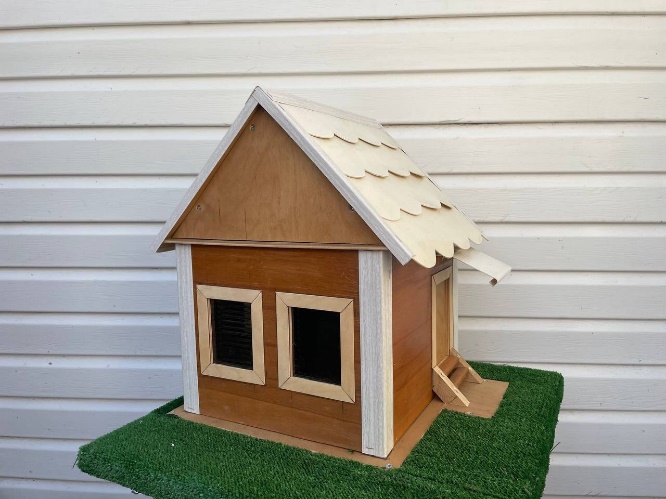 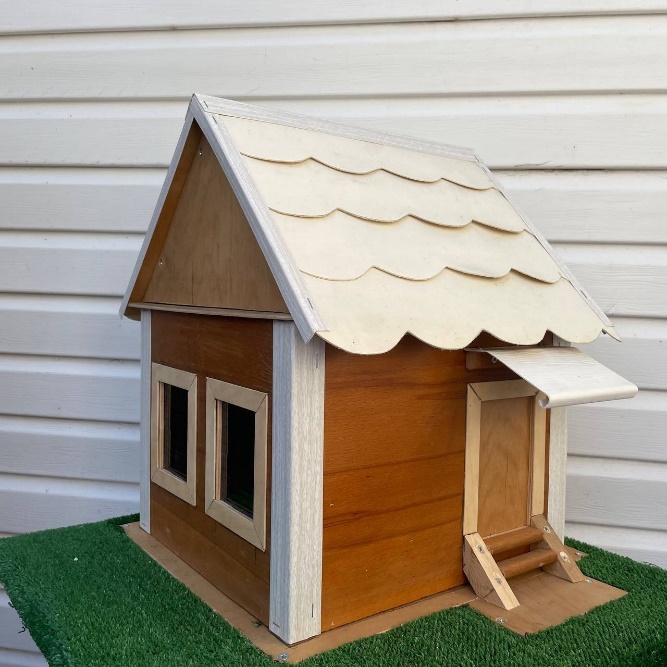 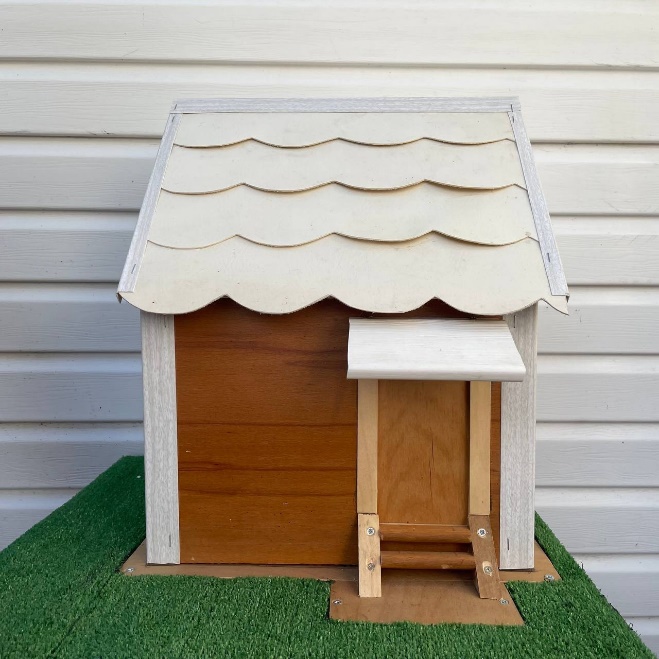 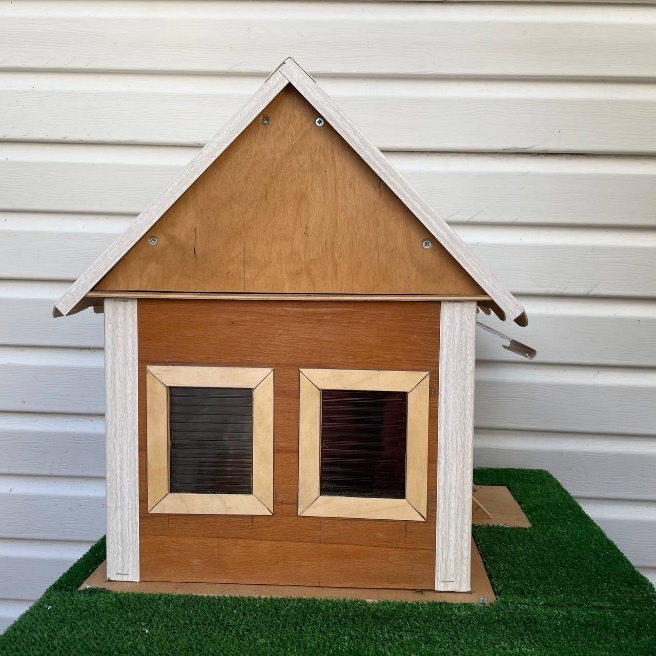 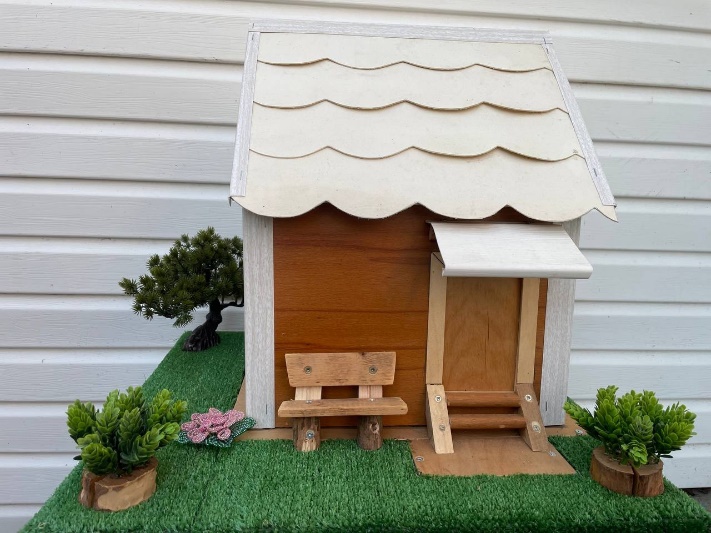 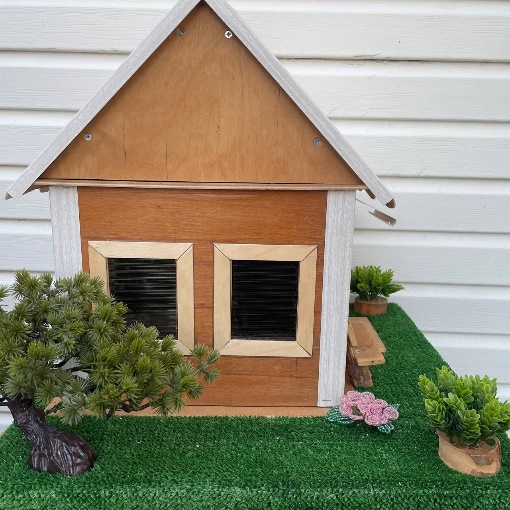 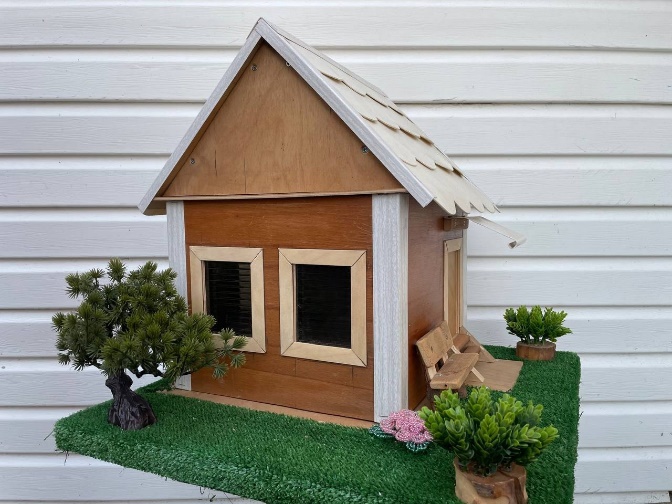 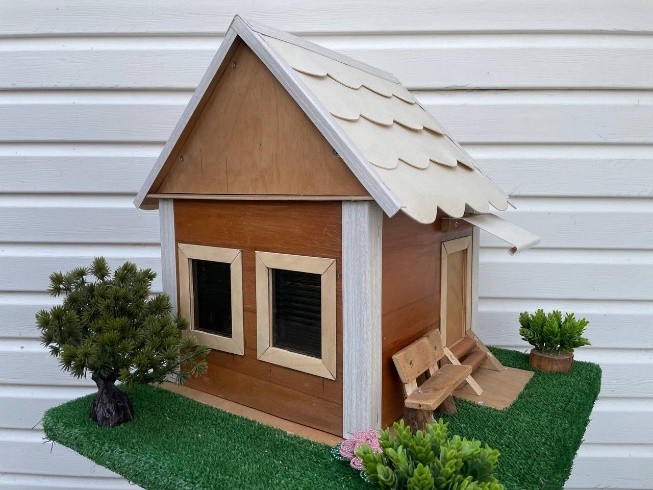 